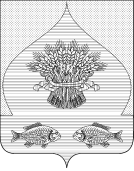 СОВЕТ БОЙКОПОНУРСКОГО сельского поселенияКАЛИНИНСКОГО РАЙОНА Р Е Ш Е Н И Е«  06  » декабря  2013г.                                                                                 № 183хутор БойкопонураОб определении границ, прилегающих к некоторым организациям и объектам территорий, на которых не допускается розничная продажа алкогольной продукции на территории  Бойкопонурского сельского поселения Калининского районаНа основании  Федерального закона от 22 ноября 1995 года № 171-ФЗ «О государственном регулировании производства и оборота этилового спирта, алкогольной и спиртосодержащей продукции и об ограничении потребления (распития) алкогольной продукции", в соответствии с постановлением Правительства Российской Федерации от 27.12.2012 № 1425 "Об определении органами государственной власти субъектов Российской Федерации мест массового скопления граждан и мест нахождения источников повышенной опасности, в которых не допускается розничная продажа алкогольной продукции, а также определении органами местного самоуправления границ, прилегающих к некоторым организациям и объектам территорий, на которых не допускается розничная продажа алкогольной продукции" и Уставом Бойкопонурского сельского поселения Калининского района Совет  Бойкопонурского сельского поселения РЕШИЛ:1. Утвердить Порядок определения границ, прилегающих к некоторым организациям и объектам территорий, на которых не допускается розничная продажа алкогольной продукции (приложение № 1).2. Определить  границы, прилегающие к некоторым организациям и объектам территорий, на которых не допускается розничная продажа алкогольной продукции (приложение № 2).3. Обнародовать  настоящее Решение в установленном порядке.4. Контроль за выполнением настоящего решения возложить на постоянную комиссию Совета Бойкопонурского сельского поселения  Калининского района по вопросам социально-правового и организационного обеспечения деятельности органов местного самоуправления (Дымков).5. Настоящее  решение  вступает в силу со дня его официального обнародования.Глава Бойкопонурского сельского поселения Калининского района                		                        Г.А.СмолаПроект подготовлен и внесен:Главой Бойкопонурского сельского поселения Калининского района                		                     Г.А.СмолаПроект согласован:Комиссия  по   вопросам социально-правового и организационного обеспечения  деятельности органовместного самоуправленияПредседатель комиссии                                                                       П.С.ДымковПРИЛОЖЕНИЕ № 1УТВЕРЖДЕНрешением Совета Бойкопонурскогосельского поселения Калининскогорайона от 06.12.2013г. № 183Порядокопределения границ, прилегающих к некоторым организациям и объектам территорий, на которых не допускается розничная продажа алкогольной продукции1. Настоящий Порядок определения границ, прилегающих к некоторым организациям и объектам территорий, на которых не допускается розничная продажа алкогольной продукции (далее - Порядок) разработан в соответствии с Федеральным законом  от 22 ноября 1995 года № 171 -ФЗ «О государственном регулировании производства и оборота этилового спирта, алкогольной и спиртосодержащей продукции и об ограничении потребления (распития) алкогольной продукции», в соответствии с Постановлением Правительства Российской Федерации от 27 декабря 2012 года № 1425 «Об определении органами государственной власти субъектов Российской Федерации мест массового скопления граждан и мест нахождения источников повышенной опасности, в которых не допускается розничная продажа алкогольной продукции, а также определении органами местного самоуправления границ прилегающих к некоторым  организациям и объектам территорий, на которых не допускается розничная продажа алкогольной продукции», Законом Краснодарского края от 4 июня 2012 года № 2497- КЗ «Об установлении ограничений в сфере розничной продажи алкогольной продукции и безалкогольных тонизирующих напитков», Уставом Бойкопонурского сельского поселения Калининского района.2. Розничная продажа алкогольной продукции в Бойкопонурском сельском поселении Калининского района не допускается на территориях, прилегающих:а) к учреждениям культуры, детским, образовательным,  медицинским учреждениям и организациям и объектам спорта;б) к местам нахождения источников повышенной опасности, определенным органами государственной  власти субъектов Российской Федерации.3. Территория, прилегающая к организациям и объектам, указанным в п. 2 указанного Порядка (далее - прилегающая территория), включает территорию, определяемую с учетом конкретных особенностей местности и застройки, примыкающую непосредственно к зданию (строению, сооружению), в котором расположены организации и (или) объекты, указанные в пункте 2 настоящих Правил.4. Администрация Бойкопонурского сельского поселения Калининского района вправе дифференцированно определять границы прилегающих территорий для установления запрета на розничную продажу алкогольной  продукции в стационарных торговых объектах и розничную продажу алкогольной продукции при оказании услуг общественного питания.5. Расчет расстояния от организаций и объектов, указанных в пункте 2 настоящего Порядка, производится от центрального входа посетителей на обособленную территорию по пешеходной зоне до максимального значения границы объекта, установленного приложением №1 к настоящему Решению.6. Схемы границ прилегающих территорий для каждой организации и (или) объекта, указанных в приложении №1 к настоящему Решению, разрабатываются отделом архитектуры управления градостроительства и благоустройства муниципального образования Калининский район.7. Администрация Бойкопонурского сельского поселения Калининского района не позднее одного месяца со дня принятия Решения об определении границ прилегающих территорий направляет информацию о принятых Решениях в орган исполнительной власти администрации Краснодарского края, осуществляющий лицензирование розничной продажи алкогольной продукции.8. Информация о Решениях, принятых в соответствии с пунктом 7 настоящих Правил, публикуются (обнародуются) в порядке, установленном для официального опубликования (обнародования) муниципальных правовых актов  Бойкопонурского  сельского поселения Калининского района и размещаются на официальном сайте администрации Бойкопонурского сельского поселения Калининского района.Глава Бойкопонурского сельского поселения Калининского района                		                     Г.А.СмолаПРИЛОЖЕНИЕ № 2 к решению Совета Бойкопонурскогосельского поселения Калининскогорайона от 06.12.2013 г. № 183Максимальное значение границ, прилегающих к некоторым организациям и объектам территорий, на которых не допускается розничная продажа алкогольной продукцииГлава Бойкопонурского сельского поселения Калининского района                		                     Г.А.Смола№п/пТип социально-значимого объектаМаксимальное значение границ1Образовательный50 метров2Медицинский45  метров3Спорт50  метров4Места нахождения источников повышенной опасности50  метров5Учреждения культуры20 метров